Balsamic Pork Tender LoinIngredients:2-3 pounds pork tenderloins6-8 oz.  Farmer Boy Balsamic Vinaigrette 8 cloves garlic, crackedDirections:1. Preheat oven to 500 degrees F.2. Trim silver skin or connective tissue off tenderloins with a very sharp thin knife.3. Place tender loins on a nonstick cookie sheet with a rim. Coat meat with Farmer Boy Balsamic Vinaigrette. Cut small slits into meat and disperse chunks of cracked garlic cloves into meat. Roast in hot oven 20-30 minutes.Let meat rest, transfer to a carving board, slice and serve.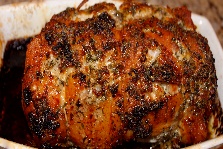 